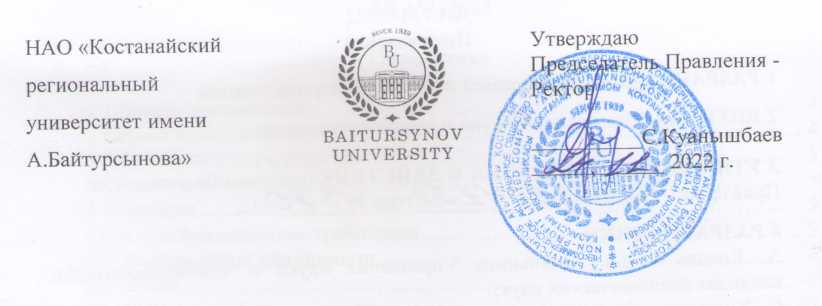 ДОЛЖНОСТНАЯ ИНСТРУКЦИЯЗАВЕДУЮЩИЙ МЕТОДИЧЕСКИМ КАБИНЕТОМУПРАВЛЕНИЯ НАУКИ И КОММЕРЦИАЛИЗАЦИИДИ 151–2022КостанайПредисловие1 РазработанА Управлением науки и коммерциализации2 ВНЕСЕНА Управлением науки и коммерциализации3 УтвержденА и введенА в действие приказом Председателя Правления – Ректора от 24.11.2022 года № 380 ОД4 РазработчикИА. Коваль – и.о. начальника Управления науки и коммерциализации, кандидат экономических наук;С. Худякова – заведующая методическим кабинетом Управления науки и коммерциализации.5 Эксперт:Б. Утегенова – профессор кафедры педагогики и психологии Педагогического института им. У. Султангазина, кандидат педагогических наук.6 Периодичность проверки					3 года7 ВВЕДЕНА ВЗАМЕН: ДИ 221–2019 Должностная инструкция. Заведующий методическим кабинетом департамента науки и послевузовского образования.Настоящая должностная инструкция не может быть полностью или частично воспроизведена, тиражирована и распространена без разрешения Председателя Правления-Ректора НАО «Костанайский региональный университет имени А.Байтурсынова».© Костанайский региональный университет имени А. Байтурсынова, 2022СодержаниеГлава 1. Область применения1. Настоящая должностная инструкция определяет и устанавливает требования к деятельности заведующего методическим кабинетом управления науки и коммерциализации (далее – заведующий методическим кабинетом) НАО «Костанайский региональный университет имени А.Байтурсынова (далее – КРУ имени А.Байтурсынова), регламентирует его обязанности, права, ответственность и условия для его эффективной деятельности.2. Должностная инструкция разработана в соответствии с действующим законодательством РК, стандартом организации СО 064-2022 Стандарт организации. Порядок разработки, согласования и утверждения положений подразделений и должностных инструкций. Глава 2. Нормативные ссылки 3. Настоящая Должностная инструкция разработана в соответствии со следующими нормативными документами:Трудовой кодекс РК от 23 ноября 2015 г. № 414-V;Закон Республики Казахстан «Об образовании» от 27 июля 2007 г. №319-III;Закон Республики Казахстан «О науке» от 18.02.2011 г. № 407- ІV;Закон Республики Казахстан «О печати и других средствах массовой информации» от 23 июля 1999 г. № 452;Квалификационный справочник должностей руководителей, специалистов и других служащих. Утверждён приказом Министра труда и социальной защиты населения Республики Казахстан от 30 декабря 2020 года № 553;Устав НАО «Костанайский региональный университет имени А.Байтурсынова», утвержденный приказом Председателя Комитета государственного имущества и приватизации Министерства финансов Республики Казахстан от 05 июня 2020 года № 350;СО 081-2022 Стандарт организации. Делопроизводство;ДП 082-2022 Документированная процедура. Управление документацией;СО 064-2022 Стандарт организации. Порядок разработки, согласования и утверждения положений подразделений и должностных инструкций;ПР0 74-2022 Правила. Конкурсное замещение вакантных должностей административно-управленческого персонала.Глава 3. Обозначения и сокращения 4. В настоящей должностной инструкции применяются следующие сокращения: РК – Республика Казахстан;НАО КРУ имени А.Байтурсынова, КРУ, Университет – Некоммерческое акционерное общество «Костанайский региональный университет имени А.Байтурсынова»;ДП – документированная процедура;СО – стандарт организации; ДИ – должностная инструкция;ОУП – отдел управления персоналом;УНиК – управление науки и коммерциализации;РИД – редакционно-издательская деятельность.Глава 4. Общие положения5.	Заведующий методическим кабинетом УНиК относится к категории административно-управленческого персонала.6.	Заведующий методическим кабинетом УНиК назначается на должность на основании приказа Председателя Правления-Ректора Университета по представлению начальника УНиК. Освобождение от должности осуществляется в соответствии с трудовым законодательством РК. 7.	Заведующий методическим кабинетом в своей деятельности руководствуется действующим законодательством РК, Уставом КРУ, нормативными документами и методическими материалами по направлению деятельности, внутренними и организационно-распорядительными документами Университета и настоящей должностной инструкцией.8.	Заведующий методическим кабинетом подчиняется непосредственно начальнику управления науки и коммерциализации.Глава 5. ОписаниеПараграф 1.	 Квалификационные требования 9. На должность заведующего методическим кабинетом назначается лицо, соответствующее следующим квалификационным требованиям:Образование: высшее;Стаж работы: не менее 3 лет в высшем учебном заведении.Параграф 2. Должностные обязанности10. Заведующий методическим кабинетом УНиК для выполнения возложенных на него трудовых функций обязан:заключать договора с организациями, учреждениями по вопросам РИД, в .т.ч. регистрации издательской деятельности, рассылки;осуществлять прием материалов для опубликования в научно-методическом журнале «ҚМПИ Жаршысы»;готовить к выпуску научно-методический журнал «ҚМПИ Жаршысы»;проверять поступающие научные материалы на соответствие их оформления установленным требованиям;консультировать авторов по вопросам технического оформления научных статей;осуществлять верстку научных журналов: "3i: intellect, idea, innovation - интеллект, идея, инновация", «ҚМПИ Жаршысы»;выполнять работу по оперативной печати;осуществлять контроль за использованием расходных материалов и технических средств;вести учет заявок на изготовление печатной продукции, и контролировать их своевременное выполнение;следить за исправной работой полиграфического оборудования, нести материальную ответственность в соответствии с заключенным договором;оформлять заявки по ремонту неисправного оборудования.выполнять в пределах своей компетенции поручения руководства университета;совместно с трудовым коллективом УНиК обеспечивать на основе принципов социального партнерства разработку, заключение и выполнение коллективного договора, соблюдение трудовой и производственной дисциплины; исполнять поручения Председателя Правления-Ректора, Совета директоров, курирующего проректора по исследованиям, инновациям и цифровизации, непосредственного руководителя – начальника управления науки и коммерциализации;соблюдать трудовую и исполнительскую дисциплину, Правила внутреннего распорядка, Правила и нормы охраны труда, технику безопасности и противопожарной защиты.Параграф 3. Права11.Заведующий методическим кабинетом УНиК имеет право:избираться и быть избранным в коллегиальные органы Университета;участвовать в работе коллегиальных органов, совещаний, семинаров, проводимых Университетом; запрашивать от руководства университета и соответствующих структурных подразделений информацию и материалы, в объемах, необходимых для осуществления своих полномочий;в случае служебной необходимости пользоваться информацией баз данных структурных подразделений Университета;на профессиональную подготовку, переподготовку и повышение своей квалификации;требовать от руководства Университета организационного и материально-технического обеспечения своей деятельности, а также оказания содействия в исполнении своих должностных обязанностей и прав;пользоваться услугами социально-бытовых, лечебных и других подразделений университета в соответствии с Уставом Университета и Коллективным договором;участвовать в обсуждении и решении организационных вопросов своей деятельности и принимать решения в пределах своей компетенции;подписывать и визировать документы в пределах своей компетенции.Параграф 4. Ответственность12. Заведующий методическим кабинетом несет ответственность за:нарушение Трудового кодекса Республики Казахстан, Устава НАО «Костанайский региональный университет имени А.Байтурсынова», Правил внутреннего распорядка, Положения об оплате труда, Положения подразделения и других нормативных документов;разглашение коммерческой и служебной тайн или иной тайны, охраняемой законом, ставшей известной в ходе выполнения должностных обязанностей;разглашение персональных данных работников Университета;соответствие действующему законодательству визируемых документов; обеспечение сохранности имущества, находящегося в подразделении; организацию оперативной и качественной подготовки документов, ведение делопроизводства в соответствии с действующими правилами и инструкциями; выполнение должностных обязанностей, предусмотренных настоящей инструкцией.13. За ненадлежащее исполнение должностных обязанностей и нарушение трудовой дисциплины заведующий методическим кабинетом несет ответственность в порядке, предусмотренном действующим законодательством РК.Параграф 5. Взаимоотношения14. В процессе исполнения должностных обязанностей при решении текущих вопросов заведующий методическим кабинетом:1) получает задания, поручения от начальника управления науки и коммерциализации и согласовывает сроки их исполнения;2) запрашивает у других структурных подразделений информацию и документы, необходимые для выполнения своих должностных обязанностей;3) представляет по истечении указанного срока информацию о выполненном задании и поручении.Глава 6. Порядок внесения изменений15. Внесение изменений в настоящую ДИ осуществляется по инициативе автора ДИ, руководителя подразделения, начальника ОУП, курирующего проректора по исследованиям, инновациям и цифровизации производится в соответствии с ДП 082-2022 Документированная процедура. Управление документацией. Глава 7. Согласование, хранение и рассылка16. Согласование, хранение и рассылка ДИ должны производиться в соответствии с ДП 082-2022 Документированная процедура. Управление документацией.17. Настоящая ДИ согласовывается с проректором по исследованиям, инновациям и цифровизации, начальником отдела правового обеспечения и государственных закупок, начальником отдела управления персоналом и начальником отдела документационного обеспечения.18. Рассылку проекта настоящей ДИ экспертам, указанным в предисловии, осуществляют разработчики.19. Должностная инструкция утверждается приказом Председателя Правления-Ректора КРУ.20. Подлинник настоящей ДИ вместе с «Листом согласования» передается на хранение в ОУП по акту приема-передачи.21. Рабочий экземпляр настоящей ДИ размещается на сайте Университета с доступом из внутренней корпоративной сети.НАО «Костанайскийрегиональный университет имениА.Байтурсынова»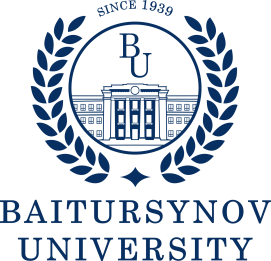 УтверждаюПредседатель Правления - Ректор__________С.Куанышбаев____________ 2022 г.1 Область применения…………………………………………………………...42 Нормативные ссылки ………………………………………………………….43 Обозначения и сокращения……………………………………………………4 Общие положения…………………………………………………………...…555 Описание……………………………………………………………….……....5§1. Квалификационные требования………………………………….	………..5§2. Должностные обязанности………………………………………………....6§3. Права…………………………………………………………………...…….6§4. Ответственность………………………………………………………...…..7§5. Взаимоотношения………………………………………….......................…86 Порядок внесения изменений………………………………………………….87 Согласование, хранение и рассылка……………………………………..........8